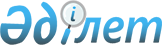 Жамбыл облысының орта білім беру ұйымдарында психологиялық қызметтің жұмыс істеу қағидаларын бекіту туралы
					
			Күшін жойған
			
			
		
					Жамбыл облысы әкімдігінің 2014 жылғы 29 желтоқсандағы № 369 қаулысы. Жамбыл облысының Әділет департаментінде 2015 жылғы 5 ақпанда № 2502 болып тіркелді. Күші жойылды - Жамбыл облысы әкімдігінің 2023 жылғы 6 наурыздағы № 49 қаулысымен
      Ескерту. Күші жойылды - Жамбыл облысы әкімдігінің 06.03.2023 № 49 (алғашқы ресми жарияланған күнінен кейін күнтізбелік он күн өткен соң қолданысқа енгізіледі) қаулысымен.
      "Білім туралы" Қазақстан Республикасының 2007 жылғы 27 шілдедегі Заңына, "Қазақстан Республикасындағы жергілікті мемлекеттік басқару және өзін-өзі басқару туралы" Қазақстан Республикасының 2001 жылғы 23 қаңтардағы Заңына және "Қазақстан Республикасының кейбір заңнамалық актілеріне мемлекеттік басқару деңгейлері арасындағы өкілеттіктердің аражігін ажырату мәселелері бойынша өзгерістер мен толықтырулар енгізу туралы" 2014 жылғы 29 қыркүйектегі Қазақстан Республикасының  Заңын іске асыру жөніндегі шаралар туралы" Қазақстан Республикасы Премьер-Министрінің 2014 жылғы 12 желтоқсандағы №143-ө өкіміне сәйкес Жамбыл облысының әкімдігі ҚАУЛЫ ЕТЕДІ:
      1. Қоса беріліп отырған Жамбыл облысының орта білім беру ұйымдарында психологиялық қызметтің жұмыс істеу қағидалары бекітілсін.
      2. "Жамбыл облысы әкімдігінің білім басқармасы" коммуналдық мемлекеттік мекемесі заңнамада белгіленген тәртіппен:
      1) осы қаулының әділет органдарында мемлекеттік тіркелуін;
      2) осы қаулының мемлекеттік тіркеуден өткеннен кейін он күнтізбелік күн ішінде оны ресми жариялауға мерзімді баспа басылымдарына және "Әділет" ақпараттық-құқықтық жүйесіне жіберуді;
      3) осы қаулының Жамбыл облысы әкімдігінің интернет-ресурсында орналастырылуын қамтамасыз етсін.
      3. Осы қаулының орындалуын бақылау облыс әкімінің орынбасары Е. Манжуовқа жүктелсін.
      4. Осы қаулы әділет органдарында мемлекеттiк тiркелген күннен бастап күшiне енедi және алғашқы ресми жарияланған күнінен кейін күнтізбелік он күн өткен соң қолданысқа енгізіледі. Жамбыл облысының орта білім беру ұйымдарында психологиялық қызметтің жұмыс істеу қағидалары 1. Жалпы ережелер
      1. Осы Қағидалар Жамбыл облысының орта білім беру ұйымдарында психологиялық қызметтің (бұдан әрі – Психологиялық қызмет) жұмысын реттейді.
      2. Психологиялық қызмет көрсету Қазақстан Республикасының Конституциясы, "Білім туралы" Қазақстан Республикасының 2007 жылғы 27 шілдедегі Заңы, Бала құқықтары туралы конвенция, сондай-ақ осы Қағидалар шеңберінде жүзеге асырылады.
      3. Психологиялық қызметтің құрылымы білім беру ұйымдарының тұрпатына, түріне және қажеттілігіне, сондай-ақ педагог-психологтар штатының бірлік санына қарай айқындалады.
      4. Психологиялық қызметтің құжаттамасы:
      1) орта білім беру ұйымдарында психологиялық қызметтің жұмысын ұйымдастыру қағидаларын;
      2) білім беру ұйымының басшысымен бекітілген Психологиялық қызметтің күнтізбелік жұмыс жоспарын;
      3) психологиялық диагностикалау бағдарламаларын (бұдан әрі - психодиагностикалау), психологиялық тренингтерді, аталған білім беру ұйымдарының басшылары бекіткен дамыту және түзету жұмыстарын;
      4) білім саласындағы уәкілетті органмен бекітілген психологиялық сабақтардың, тренингтердің және басқа да жұмыс түрлерінің әдістемелік әзірлемелерін;
      5) психодиагностикалық әдістемелердің деректер банкі мен тізбесін;
      6) білім алушылардың психологиялық дамуының жеке карталарын; топтық психологиялық портреттерін;
      7) психологиялық тексерудің нәтижелерін, қорытындысы мен ұсынымдарын;
      8) білім беру ұйымы басшысының мөрімен бекітілген психологиялық ызметтің жұмыс түрлерін (психодиагностикалар, дамыту, түзету, ағартушылық, сараптамалық, әдістемелік жұмыстарды, жеке және топтық консультация беру, психологиялық қызметке сұраныс беру) есепке алуды тіркеу журналын;
      9) Белгіленген кезеңдерге (тоқсан, жартыжылдық, бір жыл) берілетін Психологиялық қызметтің жұмысы туралы талдамалық есептерді қамтиды. 2. Орта білім беру ұйымдарындағы психологиялық қызметтің мақсаттары мен міндеттері
      5. Психологиялық қызметтің мақсаты – білім беру ұйымдарында білім алушылардың психологиялық денсаулығын сақтау, қолайлы әлеуметтік-психологиялық жағдай жасау және білім беру үдерісіне қатысушыларға психологиялық қолдау көрсету.
      6. Психологиялық қызметтің міндеттері:
      1) білім алушылардың тұлғалық және зияткерлік дамуына ықпал ету, өзін-өзі тәрбиелеу және өзін-өзі дамыту қабілетін қалыптастыру;
      2) білім алушыларға ақпараттық қоғамның жылдам дамуында олардың табысты әлеуметтенуіне психологиялық тұрғыдан жәрдем көрсету;
      3) білім алушылардың тұлғасын психологиялық-педагогикалық зерделеу негізінде әрбір білім алушыға жеке тұрғыдан ықпал ету;
      4) психологиялық диагностиканы жүргізу және білім алушылардың шығармашылық әлеуетін дамыту;
      5) психологиялық қиыншылықтар мен білім алушылардың проблемаларын шешу бойынша психологиялық түзету жұмыстарын жүзеге асыру;
      6) психологиялық проблемаларды шешуде және оқу-тәрбие жұмыстарының қолайлы әдістерін таңдауда ата-аналар мен педагогтерге консультациялық көмек көрсету;
      7) білім беру үдерісі субъектілерінің психологиялық-педагогикалық құзыреттілігін көтеру.
      7. Психологиялық қызмет психодиагностикалық, консультациялық, ағартушылық-профилактикалық, түзету-дамытушылық және әлеуметтік-диспетчерлік бағытта жүзеге асырылады.
      8. Психодиагностикалық бағыттар:
      1) білім алушыларды психологиялық диагностикалау;
      2) білім алушылардың бейімделуі, дамуы мен әлеуметтенуі мақсатында оларды кешенді психологиялық тексеру;
      3) білім алушылардың қабілеттілігі, қызығушылығы мен икемділігін психологиялық диагностикалау;
      4) психологиялық диагностиканың қорытындысы бойынша психологиялық тұжырымдар мен ұсыныстарды дайындау.
      9. Консультациялық бағыттар:
      1) білім алушыларға, ата-аналар мен педагогтерге олардың сұранысы бойынша консультация беру;
      2) білім алушыларға, ата-аналар мен педагогтерге жеке тұлғалық, кәсіптік өзін-өзі айқындау проблемалары және қоршаған ортамен өзара қарым-қатынастар бойынша жеке және топпен консультация жүргізу;
      3) күйзелістік, жанжалдық, қатты эмоционалды күйзелістік жағдайда болып табылатын білім алушыларға психологиялық қолдау көрсету;
      4) тұлғааралық және топаралық жанжалдарды шешуде делдалдық жұмыстарды ұйымдастыру.
      10. Ағартушылық-профилактикалық бағыттар:
      1) білім алушылар мен педагогтердің өзін-өзі айқындауына, кәсіптік өсуіне ықпал ету;
      2) білім алушылар бейімсіздігінің психологиялық алдын алу;
      3) педагогтерді аттестаттауды әлеуметтік-психологиялық қолдау;
      4) әдістемелік бірлестіктер мен педагогикалық кеңестің және медициналық-психологиялық-педагогикалық консилиумдарының жұмысына ықпал ету.
      11. Түзету-дамытушылық бағыттар:
      1) жеке тұлғалық өсуге арналған тренингтер өткізу;
      2) білім алушылар мен педагогтердің тұлғалық, зияткерлік, эмоционалды-жігерлік, шығармашылық даму үйлесімділігі бойынша психологиялық түзету және дамыту сабақтарын ұйымдастыру;
      3) жанжалдық тұлғааралық қатынастарды түзету.
      12. Әлеуметтік-диспетчерлік бағыттар:
      1) педагог-психологтың және кең көлемде талап етілетін мамандардың кәсіптік құзыреттілігі, функционалдық міндеттері шеңберінен шығатын проблемаларды шешу бойынша аралас-мамандармен(дефектологтармен, логопедтермен, тифлопедагогтармен және басқалармен) жұмыс жүргізу;
      2) аралас-мамандармен және шұғыл жағдайда көмек көрсету бойынша мүдделі органдармен өзара іс-қимыл нәтижелерінің мониторингін жүргізу.
      13. Психологиялық қызмет жеке және топтық негізде білім алушыларға және педагог қызметкерлерге жұмыстың диагоностикалық, дамытушылық, түзету және профилактикалық түрлері кешенін жүргізу үшін жекелеген ғимараттарға орналасқан және қажетті жағдайлармен қамтамасыз етілген педагог-психолог кабинеті базасында жұмыс істейді.
      14. Психологиялық қызметтің жұмысын облыстық білім басқармасы, ал өңірлік деңгейде аудандық (қалалық) білім бөлімдері үйлестіреді.
      15. Психологиялық қызметтің жұмысы педагогикалық және медициналық қызметкерлермен, оның ішінде денсаулық сақтау жүйесімен, қамқоршылық және қорғаншылық органдарымен, ата-аналар қоғамымен тығыз байланыста жүзеге асырылатын болады.
      16. Психологиялық қызмет педагог-психологтардың әдістемелік бірлестігімен, психологиялық орталықтармен, тәжірибелі психологтар кафедралары және қауымдастықтарымен өзара әрекетеседі.
      17. Педагог-психолог өз қызметінде:
      1) осы Қағидаларды басшылыққа алады;
      2) өзінің кәсіби құзыреттілігі және біліктілік талаптары шеңберінде шешім қабылдайды;
      3) жалпы психологияны, педагогикалық психология мен жалпы педагогиканы, жеке тұлға психологиясы және дифференциалды психология, балалар және жас ерекшеліктік психология, әлеуметтік психология, медициналық психологияны, психодиагностика, психологиялық консультация беруді және әлеуметтік, практикалық және жас ерекшеліктік психология саласындағы психологиялық ғылымның жаңа жетістіктерін білуі қажет;
      4) диагностикалық, дамытушылық, әлеуметтік-психологиялық, психологиялық түзету және консультативтік-профилактикалық жұмыстардың ғылыми-негізделген әдістемелерін қолданады;
      5) белсенді оқыту, әлеуметтік-психологиялық тренинг байланыс әдістерін, жеке және топтық кәсіптік консультациялар берудің, білім алушылардың қалыпты дамуының диагностикасы мен түзетудің заманауи әдістерін біледі;
      6) барлық оқу кезеңінде білім алушының жеке-психологиялық ерекшелектерінің психологиялық диагностикасын жоспарлайды;
      7) білім алушылардың тұлғалық қалыптасуындағы және дамуындағы ақаулықты анықтайды;
      8) білім алушыларға, педагогтерге, ата-аналарға жеке, кәсіптік және басқа да мәселелерді шешуде психологиялық көмек және қолдау көрсетеді;
      9) күйзелістік, жанжалдық, қатты эмоционалды күйзелістік жағдайда болып табылатын педагогтерге, білім алушыларға психологиялық көмек және қолдау көрсетуді жүзеге асырады;
      10) білім алушылардың бейәлеуметтік әрекеттерінің алдын алады және оларды уақытылы түзетуді жүзеге асырады;
      11) өзінің кәсіптік құзыреттілігін және біліктілігін арттырады;
      12) білім беру ұйымдарының әлеуметтік саласын үйлестіруді қалыптастыру және әлеуметтік бейімсіздіктің туындауының алдын алу бойынша жұмыстарды жүзеге асырады;
      13) зерттеу жұмыстарының материалдары бойынша психологиялық-педагогикалық қорытынды жасайды;
      14) дамыту және түзету бағдарламаларын жоспарлауға және әзірлеуге қатысады;
      15) білім алушылар, педагогикалық қызметкерлер мен ата-аналар арасында психологиялық мәдениетті қалыптастырады;
      16) білім алушылармен, ата-аналармен және педагогтармен психодиагностикалық, консултациялық, ағартушылық-профилиактикалық, түзету-дамытушылық және әлеуметтік-диспетчерлік жұмыстардың нысанын және әдісін таңдайды;
      17) оқу-тәрбие үдерісін ұйымдастыру бойынша құжаттамалармен, білім алушылардың, педагогтердің жеке істерімен танысады;
      18) түзету және дамытушылық бағдарламаларын және психологиялық жұмыстың жаңа әдісін жасауды талқылауға қатысады;
      19) жоғары оқу орындарының психология кафедраларымен және тәжірибелі психологтар қауымдастықтарымен байланысты қолдайды;
      20) Психологиялық қызметтің жұмысын жақсарту мәселесі бойынша білім беру органдарына ұсыныспен шығады;
      21) пәндік кафедралардың және медициналық-психологиялық-педагогикалық консилиумның, педагогикалық және әдістемелік кеңестердің жұмысына қатысады;
      18. Білім беру ұйымдарының педагог-психологының тиісті мамандық бойынша жоғары білімі болу керек.
      19. Лауазымдық жалақы, еңбек демалысының ұзақтығы, тарификацияланған педагогикалық жүктеме "Мемлекеттік білім беру ұйымдары қызметкерлерінің Үлгілік штаттарын және педагогикалық қызметкерлер мен оларға теңестірілген тұлғалар лауазымдарының тізбесін бекіту туралы" Қазақстан Республикасы Үкіметінің 2008 жылғы 30 қаңтардағы № 77 қаулысына сәйкес белгіленеді.
      20. Педагог-психолог:
      1) психологиялық диагностикалау нәтижелерінің нақтылығын, пайдаланылған диагностикалық және түзетушілік әдістердің барабарлығын, ұсынымдар мен қорытындылар негізділігін, психологиялық ақпараттың құпиялылығын;
      2) Психологиялық қызметтің есепке алу-есеп беру құжаттамаларының жүргізілуін және сақталуын;
      3) кәсіптік психологиялық этиканың сақталуын;
      4) Психологиялық қызметтің жұмысына берілген материалды-техникалық құралдардың сақталуын қамтамасыз етеді.
      21. Педагог-психолог әкімшілік бағыт бойынша білім беру ұйымының басшысына, кәсіптік бағыты бойынша – аудандық (қалалық) білім бөлімдері мен облыстық білім басқармасында психологиялық қызметтің жұмысына жетекшілік ететін маманға бағынады. 3. Қорытынды ереже
      22. Білім беру ұйымының басшысы Психологиялық қызметтің жұмысын қамтамасыз етеді.
					© 2012. Қазақстан Республикасы Әділет министрлігінің «Қазақстан Республикасының Заңнама және құқықтық ақпарат институты» ШЖҚ РМК
				
      Облыс әкімі 

К. Көкрекбаев
Жамбыл облысы әкімдігінің
2014 жылғы 29 желтоқсандағы
№ 369 қаулысымен бекiтiлген